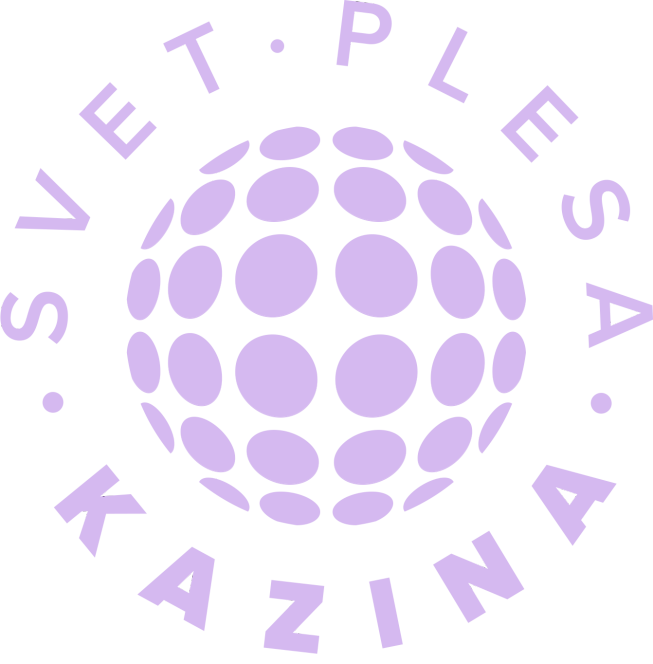 KDO SMO?CHI SIAMO?Letna produkcija plesne šole KAZINA OBALAProduzione annuale di scuola di danza KAZINA OBALA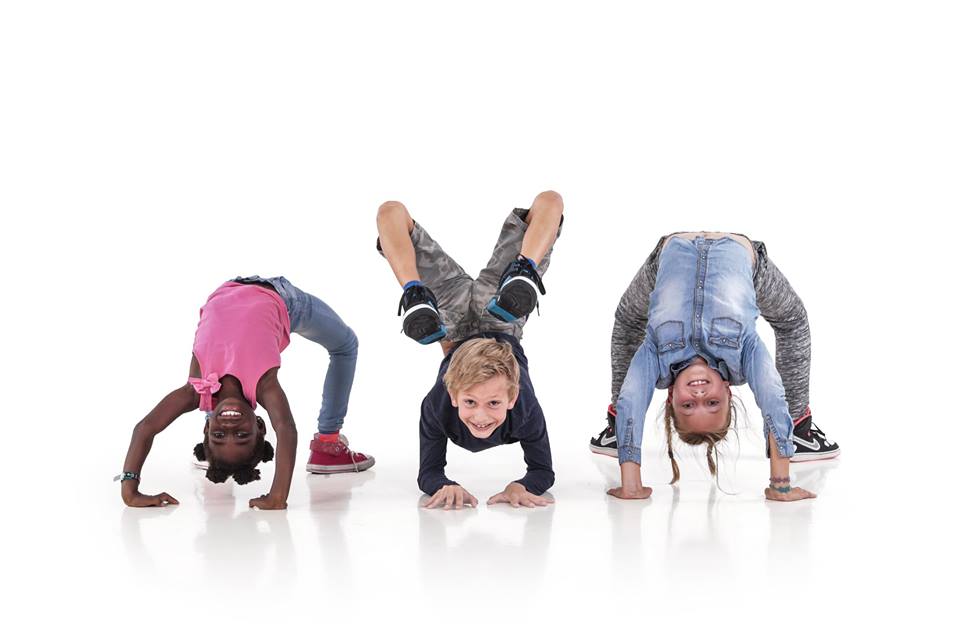 